ПРОЕКТ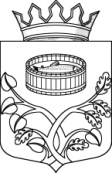 Ленинградская областьАдминистрацияЛужского муниципального районаПостановлениеОт       №  ____В соответствии с частью 8 статьи 4 Федерального закона от 01.04.2020 № 69-ФЗ «О защите и поощрении капиталовложений в Российской Федерации» администрация Лужского муниципального района Ленинградской области п о с т а н о в л я е т:Утвердить Порядок и условия заключения соглашений о защите и поощрении капиталовложений со стороны Лужского муниципального района  Ленинградской области (приложение). Настоящее постановление подлежит официальному опубликованию.Контроль за исполнением постановления оставляю за собой.Настоящее постановление вступает в силу со дня официального опубликования. Глава администрацииЛужского муниципального района			                    Ю.В.Намлиев Разослано: КЭРиИД,  прокуратура. УТВЕРЖДЕН постановлением администрации Лужского муниципального района от __________ № _____(приложение)ПОРЯДОКи условия заключения соглашений о защите и поощрении капиталовложений со стороны Лужского муниципального района Ленинградской области Общие положенияПорядок и условия заключения соглашений о защите и поощрении капиталовложений со стороны Лужского муниципального района  Ленинградской области (далее – Порядок) разработан в соответствии с частью 8 статьи 4 Федерального закона от 01.04.2020 № 69-ФЗ «О защите и поощрении капиталовложений в Российской Федерации» и устанавливает порядок и условия заключения соглашений о защите и поощрении капиталовложений со стороны Лужского муниципального района Ленинградской области.Администрация Лужского муницпального района Ленинградской области (далее – администрация ЛМР) является уполномоченным органом в сфере заключения соглашений о защите и поощрении капиталовложений, в случае, если муниципальное образование «Лужский муниципальный район Ленинградской области»/ муниципальное образование «Лужское городское поселение Лужского муниципального района Ленинградской области» (далее – МО ЛМР/МО ЛГП соответсвенно) является стороной соглашения о защите и поощрении капиталовложенийК отношениям, возникающим в связи с заключением, изменением и расторжением соглашения о защите и поощрении капиталовложений, а также в связи с исполнением обязанностей по указанному соглашению, применяются правила гражданского законодательства с учетом особенностей, установленных Федеральным законом от 01.04.2020 № 69-ФЗ «О защите и поощрении капиталовложений в Российской Федерации».Порядок заключения соглашений о защите и поощрении капиталовложений со стороны Лужского муниципального района Ленинградской области/ Лужского городского псоеления Лужского муниципального района Ленинградской областиСоглашение о защите и поощрении капиталовложений может заключаться с использованием государственной информационной системы«Капиталовложения», в порядке, предусмотренном статьями 7 и 8 Федерального закона от 01.04.2020 № 69-ФЗ «О защите и поощрении капиталовложений в Российской Федерации».Соглашение о защите и поощрении капиталовложений заключается не позднее 1 января 2030 года.Российское юридическое лицо, отвечающее признакам организации, реализующей инвестиционный проект на территории ЛМР, направляет в Администрацию ЛМР заявление о заключении соглашения о защите и поощрении капиталовложений  по форме согласно приложению к настоящему Порядку.Соглашение о защите и поощрении капиталовложений должно содержать следующие условия:описание инвестиционного проекта, в том числе характеристики (параметры) объектов недвижимого имущества и (или) комплекса объектов движимого и недвижимого имущества, связанных между собой и подлежащих созданию (строительству) либо реконструкции и (или) модернизации, а также характеристики товаров, работ, услуг или результатов интеллектуальной деятельности, производимых, выполняемых, оказываемых или создаваемых в результате реализации инвестиционного проекта, сведения об их предполагаемом объеме, технологические и экологические требования к ним;указание на этапы реализации инвестиционного проекта, а также применительно к каждому такому этапу:а) срок получения разрешений и согласий, необходимых для реализации соответствующего этапа инвестиционного проекта;б) срок государственной регистрации прав, в том числе права на недвижимое имущество, а также срок государственной регистрации результатов интеллектуальной деятельности и (или) приравненных к ним средств индивидуализации (в применимых случаях);в) срок ввода в эксплуатацию объекта, создаваемого (строящегося) либо реконструируемого и (или) модернизируемого в рамках соответствующего этапа реализации инвестиционного проекта (в применимых случаях);срок осуществления капиталовложений в установленном объеме;сроки осуществления иных мероприятий, определенных в соглашении о защите и поощрении капиталовложений;объем капиталовложений;объем планируемых к возмещению затрат, указанных в части 1 статьи 15 Федерального закона от 01.04.2020 № 69-ФЗ «О защите и поощрении капиталовложений в Российской Федерации», и планируемые сроки их возмещения;сведения о предельно допустимых отклонениях от параметров реализации инвестиционного проекта, указанных в подпунктах 2-2.2 настоящего пункта Порядка, в следующих пределах:а) 25 процентов - в случае, если соглашение о защите и поощрении капиталовложений было заключено в порядке публичной проектной инициативы и условиями конкурса не предусмотрено меньшее значение допустимого отклонения, а также в случае, указанном в подпункте 2.1 настоящего пункта Порядка, если соглашение о защите и поощрении капиталовложений было заключено в порядке частной проектной инициативы;б) 40 процентов - в случаях, указанных в подпунктах «а»-«в»               подпункта 2 и подпункте 2.2 настоящего пункта Порядка (значения предельно допустимых отклонений определяются в соответствии с порядком, установленным Правительством Российской Федерации);срок применения стабилизационной оговорки в пределах сроков, установленных частями 10 и 11 статьи 10 Федерального закона от 01.04.2020 № 69-ФЗ «О защите и поощрении капиталовложений в Российской Федерации»;условия связанных договоров, в том числе сроки предоставления и объемы субсидий, бюджетных инвестиций, указанных в пункте 1 части 1 статьи 14 Федерального закона от 01.04.2020 № 69-ФЗ «О защите и поощрении капиталовложений в Российской Федерации», и (или) процентная ставка (порядок ее определения) по кредитному договору, указанному в пункте 2 части 1 статьи 14 Федерального закона от 01.04.2020 № 69-ФЗ «О защите и поощрении капиталовложений в Российской Федерации», а также сроки предоставления и объемы субсидий, указанных в пункте 2 части 3 статьи 14 Федерального закона от 01.04.2020 № 69-ФЗ «О защите и поощрении капиталовложений в Российской Федерации»;указание на обязанность муниципального образования осуществлять выплаты (обеспечить возмещение затрат) в пользу организации, реализующей проект, в объеме, не превышающем размера обязательных платежей, исчисленных организацией, реализующей проект, для уплаты в бюджет Лужского муниципального района Ленинградской области/Лужского городского поселения Лужского муниципального района Ленинградской области в связи с реализацией инвестиционного проекта, а именно земельного налога:а) на возмещение реального ущерба в соответствии с порядком, предусмотренным статьей 12 Федерального закона от 01.04.2020 № 69-ФЗ   «О защите и поощрении капиталовложений в Российской Федерации», в том числе   в  случаях, предусмотренных частью 3 статьи 14 Федерального закона от 01.04.2020 № 69-ФЗ «О защите и поощрении капиталовложений в Российской Федерации»;б) на возмещение понесенных затрат, предусмотренных статьей 15 Федерального закона от 01.04.2020 № 69-ФЗ «О защите и поощрении капиталовложений в Российской Федерации» (в случае, если муниципальным образованием было принято решение о возмещении таких затрат);порядок мониторинга, в том числе представления организацией, реализующей проект, информации об этапах реализации инвестиционного проекта;обязательство организации, реализующей проект, по переходу на налоговый контроль в форме налогового мониторинга в течение трех лет со дня заключения соглашения о защите и поощрении капиталовложений;порядок разрешения споров между сторонами соглашения о защите и поощрении капиталовложений;иные условия, предусмотренные Федеральным законом от 01.04.2020 № 69-ФЗ «О защите и поощрении капиталовложений в Российской Федерации» и типовой формой соглашения о защите и поощрении капиталовложений, утвержденной Правительством Российской Федерации.Решение о заключении соглашения о защите и поощрении капиталовложений принимается в форме распоряжения администрации Лужского муницпального района.От имени МО ЛМР/МО ЛГП соглашение о защите и поощрении капиталовложений подлежит подписанию главой администрации ЛМР.Для подписания соглашения о защите и поощрении капиталовложений в государственной информационной системе «Капиталовложения» используется электронная подпись.Соглашение о защите и поощрении капиталовложений (дополнительное соглашение к нему) признается заключенным с даты регистрации соответствующего соглашения (внесения в реестр соглашений о защите и поощрении капиталовложений (далее – реестр соглашений).Соглашение о защите и поощрении капиталовложений (дополнительное соглашение к нему) подлежит включению в реестр соглашений не позднее пяти рабочих дней с даты подписания администрацией ЛМР.Организация, реализующая проект, обязана не позднее 1 февраля года, следующего за годом, в котором наступил срок реализации очередного этапа инвестиционного проекта, предусмотренный соглашением о защите и поощрении капиталовложений, представить в администрацию ЛМР информацию о реализации соответствующего этапа инвестиционного проекта, подлежащую отражению в реестре соглашений.Администрация ЛМР осуществляет мониторинг, включающий в себя проверку обстоятельств, указывающих на наличие оснований для расторжения соглашения о защите и поощрении капиталовложений.По итогам проведения указанной в пункте 2.9. Порядка процедуры администрация ЛМР  не позднее 1 марта года, следующего за годом, в котором наступил срок реализации очередного этапа инвестиционного проекта, предусмотренный соглашением о защите и поощрении капиталовложений, формирует отчеты о реализации соответствующего этапа инвестиционного проекта и направляет их в уполномоченный федеральный орган исполнительной власти.Условия заключения соглашений о защите и поощрении капиталовложений со стороны Лужского муниципального района Ленинградской области/ Лужского городского псоеления Лужского муниципального района Ленинградской областиСоглашение о защите и поощрении капиталовложений заключается с организацией, реализующей проект, при условии, что такое соглашение предусматривает реализацию нового инвестиционного проекта в одной из сфер российской экономики, за исключением следующих сфер и видов деятельности: игорный бизнес;производство табачных изделий, алкогольной продукции, жидкого топлива (ограничение неприменимо к жидкому топливу, полученному из угля, а также на установках вторичной переработки нефтяного сырья согласно перечню, утверждаемому Правительством Российской Федерации);добыча сырой нефти и природного газа, в том числе попутного нефтяного газа (ограничение неприменимо к инвестиционным проектам по сжижению природного газа);оптовая и розничная торговля;деятельность финансовых организаций, поднадзорных Центральному банку Российской Федерации (ограничение неприменимо к случаям выпуска ценных бумаг в целях финансирования инвестиционного проекта);создание (строительство) либо реконструкция и (или) модернизация административно-деловых центров и торговых центров (комплексов) (кроме аэровокзалов (терминалов), а также многоквартирных домов, жилых домов (кроме строительства таких домов в соответствии с договором о комплексном развитии территории).По соглашению о защите и поощрении капиталовложений администрация ЛМР, являющаяся его стороной, обязуется обеспечить организации, реализующей проект, неприменение в ее отношении актов (решений) органов местного самоуправления, ухудшающих условия ведения предпринимательской и (или) иной деятельности, а именно:увеличивающих сроки осуществления процедур, необходимых для реализации инвестиционного проекта;увеличивающих количество процедур, необходимых для реализации инвестиционного проекта;увеличивающих размер, взимаемых с организации, реализующей проект, платежей, уплачиваемых в целях реализации инвестиционного проекта;устанавливающих дополнительные требования к условиям реализации инвестиционного проекта, в том числе требования о предоставлении дополнительных документов;устанавливающих дополнительные запреты, препятствующих реализации инвестиционного проекта.При этом организация, реализующая проект, имеет право требовать неприменения таких актов (решений) при реализации инвестиционного проекта от администрации ЛМР. Администрация ЛМР, заключившая соглашение о защите и поощрении капиталовложений, не принимает  на себя обязанностей по реализации инвестиционного проекта или каких-либо иных обязанностей, связанных с ведением инвестиционной и (или) хозяйственной деятельности, в том числе совместно с организацией, реализующей проект.Заключительные положенияПоложения об ответственности за нарушение условий соглашения о защите и поощрении капиталовложений установлены статьей 12 Федерального закона от 01.04.2020 № 69-ФЗ «О защите и поощрении капиталовложений в Российской Федерации».Порядок рассмотрения споров по соглашению о защите и поощрении капиталовложений установлен статьей 13 Федерального закона от 01.04.2020 № 69-ФЗ «О защите и поощрении капиталовложений в Российской Федерации».Положения, касающиеся связанных договоров, определены статьей 14 Федерального закона от 01.04.2020 № 69-ФЗ «О защите и поощрении капиталовложений в Российской Федерации».Приложение к ПорядккуФОРМАЗАЯВЛЕНИЕ       о заключении соглашения о защите и поощрении капиталовложений___________________________________________________________________________         (полное наименование заявителя (организации, реализующей                          инвестиционный проект)в лице ___________________________________________________________________,           (должность, фамилия, имя, отчество (последнее - при наличии)                              уполномоченного лица)действующего на основании ________________________________________________,                               (устав, доверенность или иной документ,                                     удостоверяющий полномочия)просит предоставить согласие на заключение соглашения о защите ипоощрении    капиталовложений   (далее   -   соглашение)   для   реализацииинвестиционного проекта "_______________________________" (далее - проект).                             (наименование проекта)              I. Сведения об организации, реализующей проект                          II. Сведения о проекте    Приложения: __________ на ______ листах <2>.    -----------    Подписание   настоящего   заявления   означает  согласие  заявителя  наосуществление  в  целях  ведения  реестра  соглашений  о защите и поощрениикапиталовложений, заключения, изменения, прекращения действия (расторжения)соглашения,  заключения дополнительных соглашений к нему и в соответствии стребованиями  законодательства  Российской Федерации обработки (в том числесбора, записи, систематизации, накопления, хранения, уточнения (обновления,изменения),    извлечения,    использования,    передачи,    обезличивания)персональных  данных  физических  лиц,  информация  о  которых представленазаявителем,  сведений  о  заявителе, о проекте, о заключаемом соглашении, одополнительных  соглашениях  к  нему  и  информации о действиях (решениях),связанных с исполнением указанных соглашений.1.Сокращенное наименование2.ИНН3.ОГРН4.КПП5.ОКПО6.ОКВЭД (основной)7.Размер уставного капитала8.Юр.адрес8.1.Субъект Российской Федерации8.2.Муниципальный район, муниципальный округ, городской округ, внутригородская территория города федерального значения8.3.Городское или сельское поселение (для муниципального района), межселенная территория (для муниципального района), внутригородской район (для городского округа с внутригородским делением)8.4.Населенный пункт8.5.Элемент планировочной структуры8.6.Элемент улично-дорожной сети8.7.Здание (строение), сооружение8.8.Помещение в пределах здания (строения), сооружения (если применимо)8.9.Помещение в пределах квартиры (если применимо)9.Адрес электронной почты уполномоченного лица10.Телефон уполномоченного лица11.Проектная компания (да или нет)12.Участник внешнеэкономической деятельности (да или нет)1.Наименование и общая характеристика проекта2.Сфера экономики (вид деятельности), в которой реализуется проект3.Общий срок и этапы реализации проекта, а также сроки реализации каждого этапа <1>4.Субъект (субъекты) Российской Федерации, на территории которого (которых) предполагается реализация проекта5.Участие Российской Федерации в соглашении (да или нет)6.Участие в соглашении муниципального образования (муниципальных образований) (да или нет, если да, указываются муниципальные образования)7.Дата принятия решения уполномоченного органа заявителя об осуществлении проекта, в том числе об определении объема капитальных вложений (расходов) или решения об утверждении бюджета на капитальные вложения (расходы) (в соответствии с подпунктом "ж" пункта 11 Правил)8.Планируемая дата окончания реализации проекта (завершения стадии эксплуатации)9.Общий объем капиталовложений, включая осуществленные капиталовложения (руб.)10.Общий объем капитальных вложений (инвестиций) (руб.)11.Прогнозируемый объем налогов и иных обязательных платежей в связи с реализацией проекта из расчета на каждый год реализации проекта в период действия соглашения (руб.)12.Наличие ходатайства о признании ранее заключенных договоров связанными договорами (да или нет, если да, указываются реквизиты такого ходатайства)13.Объем планируемых к возмещению затрат (по видам), планируемые сроки их возмещения (период), формы возмещения14.Новые рабочие места (количество)15.Рабочие места на этапе строительства (количество)(дата)(должность уполномоченного лица)(подпись)(фамилия, имя, отчество (последнее - при наличии) уполномоченного лица)